PENTECOST                                                            May 31, 2020	INVOCATION	                                                Pastor Pauline*CALL TO WORSHIPOn the first Christian Pentecost, there were surprises:The rush of a violent wind and tongue of fire.   We tremble before the power of the Holy Spirit.   What will happen if we let the Spirit in?On this Pentecost, we can receive the surprises of God.We can be moved to speak and act in new ways.With hesitant eagerness, we welcome the Spirit.We will risk stepping into God’s vision for us.  Amen.*HYMN                 “Breathe on Me, Breath of God”     #420 UMHWELCOME AND ANNOUNCEMENTS*SCRIPTURE LESSON                                               Acts 2:1-13This is the Word of the LordThanks be to GodMessage            “The Gift of the Pentecost”           Pastor PaulineOUR PRAYERS AND CONCERNSTHE LORD’S PRAYER    PRESENTING OUR TITHES AND GIFTSOFFERTORYDOXOLOGYOFFERTORY PRAYER (Unison)Almighty God, We  have opened our hands to you, and our hands have been filled with good things.  Receive the gifts we bring in gratitude for your care for us, and help us to bless you with dedication of your lives;Through Christ, by the power of the Holy Spirit. Amen.*HYMN                “O Spirit of the Living God”                  #539 UMHBENEDICTION                                                            Pastor PaulineANNOUNCEMENTYou can join our worship service at home by calling inany time after 9:45 am.       Call +1 605-562-0400       Access Code   331 4903#      2.  Addresses for sending in your offerings:Mike Watkins5757 West Ave.Ocean, City NJ 08226OrTrinity UMC , P.O. Box 872Marmora, NJ 08223     3. Shoprite gift cards are available at the church office         Wednesdays 9-12 noon.     4.  HYMNS AND SCRIPTURE LESSON ARE ON THE            COLOR PAPERActs 2:1-13When the day of Pentecost came, they were all together in one place. 2 Suddenly a sound like the blowing of a violent wind came from heaven and filled the whole house where they were sitting. 3 They saw what seemed to be tongues of fire that separated and came to rest on each of them. 4 All of them were filled with the Holy Spirit and began to speak in other tongues[a] as the Spirit enabled them.5 Now there were staying in Jerusalem God-fearing Jews from every nation under heaven. 6 When they heard this sound, a crowd came together in bewilderment, because each one heard their own language being spoken. 7 Utterly amazed, they asked: “Aren’t all these who are speaking Galileans? 8 Then how is it that each of us hears them in our native language? 9 Parthians, Medes and Elamites; residents of Mesopotamia, Judea and Cappadocia, Pontus and Asia,[b] 10 Phrygia and Pamphylia, Egypt and the parts of Libya near Cyrene; visitors from Rome 11 (both Jews and converts to Judaism); Cretans and Arabs—we hear them declaring the wonders of God in our own tongues!” 12 Amazed and perplexed, they asked one another, “What does this mean?”13 Some, however, made fun of them and said, “They have had too much wine.”Breathe on Me, Breath of God                                    #420UMHBreathe on me, Breath of God, fill me with life anew, that I may love what thou dost love, and do what thou wouldst do.Breathe on me, Breath of God, until my heart is pure, until with thee I will one will, to do and to endure.Breathe on me, Breath of God, till I am wholly thine, till all this earthly part of me glows with thy fire divine.Breathe on me, Breath of God, so shall I never die, but live with thee the perfect life of thine eternity.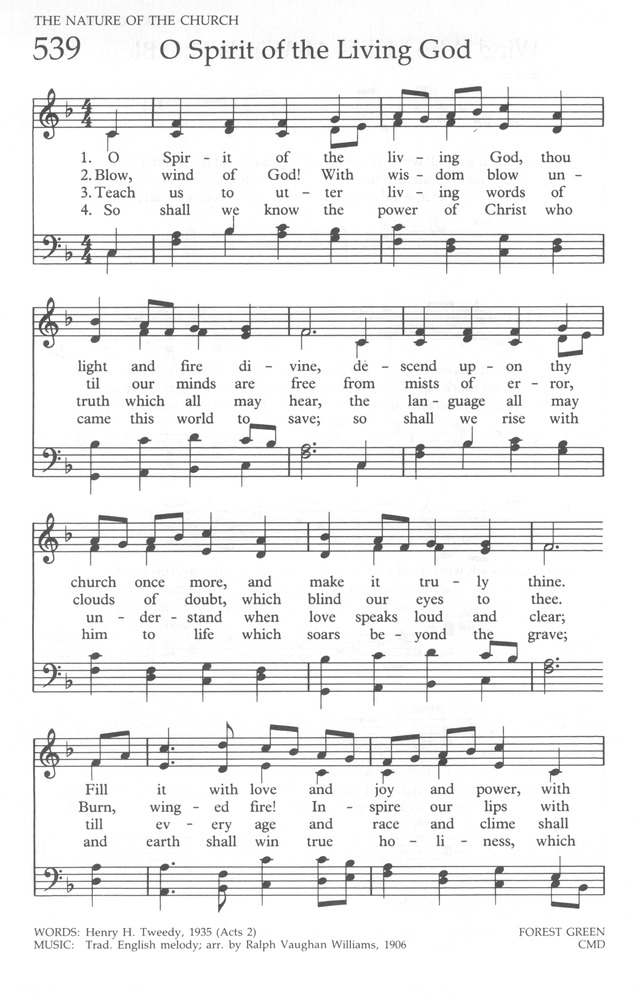 